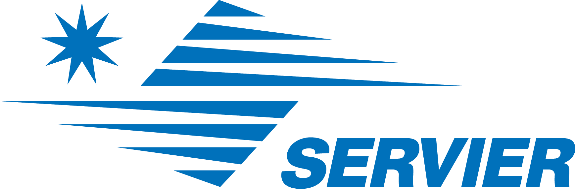 Актуальные вакансии французской фармацевтической компании «Сервье» доступны по ссылке:https://servier.ru/#career 